СЛУЖБЕНИ ЛИСТ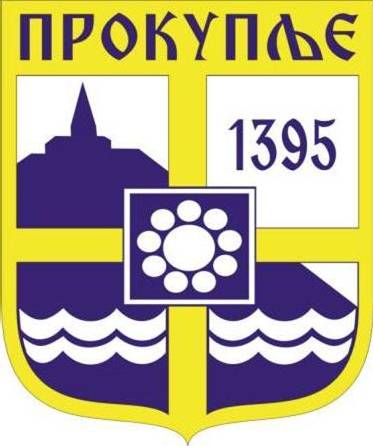 ГРАДА ПРОКУПЉА1На основу члана 39. став 1. Закона о смањењу ризика од катастрофа и управљању ванредним ситуацијама („Сл. гласник РС“, број 87/2018), члана 20. став 1. тачка 8. и члана 44. Закона о локалној самоуправи („Сл. гласник РС“, број 129/2007, 83/2014 – др. закон 101/2016 – др. закон и 47/2018) и члана 59. став  1. тачка 9. Статута града Прокупља („Сл. лист општине Прокупље“, бр.15/18), а на основу Закључка Градског штаба за ванредне ситуације број 217-1/2023-01-1 од 15.06.2023. године, градоначелник града Прокупља доноси,О  Д  Л  У  К  Уо проглашењу ванредне ситуације на територији       града ПрокупљаПроглашава се ванредна ситуација на територији града Прокупља због обилних кишних падавина и наглог пораста нивоа реке Топлице у току дана 15.06.2023.године, а у циљу предузимања хитних и опертивних мера заштите и спасавања на територији града Прокупља.  Ову одлуку доставити Окружном штабу за ванредне ситуације Топличког округа, Републичком штабу за ванредне ситуације - Сектору за ванредне ситуације, Одељењу за ВС у Прокупљу, јавним предузећима, установама и другим учесницима у спровођењу мера заштите и спасавања.Ова одлука ступа на снагу 15.06.2023. у 13.00 час и биће објављена у „Службеном листу града Прокупља“.   Број: 217-21/2023-01-1У ПрокупљуДана: 15.06.2023. године                                                                                                            ГРАДОНАЧЕЛНИК                                                                                                            Милан Аранђеловић                                                                                                           ______________________                                                                                                                   С а д р ж а ј1. Одлука о проглашењу ванредне ситуације на територији града Прокупља  ...... 1-2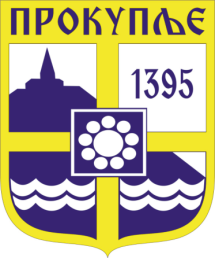    Издавач: Скупштина Грaда  Прокупља  Лист уредио Ивана Обрадовић   Главни и одговорни уредник: Секретар Скупштине Града  Прокупља  Александра ВукићевићГОДИНА XVБрој 26Прокупље15. Јун2023.годинеЛист излази према потребиГодишња претплата: 1.000 дин.Цена овог броја износи: 40 дин.Рок за рекламацију: 10 дана